Midtre Gauldal kommune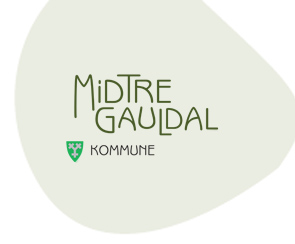 Søknad om redusert foreldrebetaling i SFO 2020/2021Ordningen gjelder elever i 1. og 2.trinn med hel plass i SFOIngen husholdninger skal betale mer enn 6 prosent av inntekten sin plass i SFO I 2020 gjelder det for husholdninger med en samlet inntekt som er lavere enn 508 000.- kroner per år.NB! Se informasjon om ordningene og søknadsprosedyre på baksiden av dette søknadskjemaet.Opplysninger om SFO-barn i familien med samme bostedsadresse:Siste års skattemelding (selvangivelse) må legges ved søknaden som dokumentasjon. Ved vesentlig og varig endring i inntekt sammenlignet med siste års selvangivelse kan søker legge frem annen dokumentasjon for inntekt.Jeg/vi er klar over at feilaktige opplysninger vil medføre full sats og krav om evt. etterbetaling.Ved vesentlig endring i inntekt sammenlignet med det som ble lagt til grunn da søknaden ble behandlet plikter jeg/vi å gi kommunen beskjed om dette. ……………………………..		………………………………………………….Sted, dato				Søkers underskriftSøknaden sendes skolen eleven/e går på.Informasjon om søknad om redusert foreldrebetaling i SFOIngen familier skal betale mer enn seks prosent av den totale årsinntekten sin for en fulltids SFO-plass. Ordningen gjelder for elever på 1.- og 2. årstrinn.Makspris for en SFO-plass i Midtre Gauldal kommune er 2768 kroner. Husholdninger med lavere inntekt enn 508 000.- i 2019 kommer inn under ordningenUtfylling av skjema:
For at søknaden skal kunne behandles raskt er det viktig at alle felter i skjema er fylt ut. Det er viktig at nødvendig dokumentasjon om inntekt er vedlagt. Uten denne dokumentasjonen vil ikke søknaden bli behandlet. Hva slags dokumentasjon må leveres med søknaden?
Siste års skattemelding (selvangivelse) skal legges ved søknaden som dokumentasjon.Dersom vedkommende ikke kan legge frem skattemeldingen, for eksempel som følge avkort botid i landet, kan søker legge frem annen dokumentasjon for inntekt. Ved vesentlig og varig endring i inntekt sammenlignet med siste års skatteoppgjør kan søker legge frem annen dokumentasjon for inntekt. Med vesentlig og varig endring i inntekt menes stort inntektstap i form av langtidsledighet, endring i husholdningens sammensetning eller lignende.Hvilke inntekter skal regnes med?
Foreldrebetalingen skal beregnes ut fra husholdningens samlede skattepliktige kapital- og personinntekt. Som en husholdning regnes ektefeller, registrerte partnere og samboere. Som samboere regnes to ugifte personer over 18 år som bor sammen, og som har bodd sammen i et ekteskapslignende forhold i minst 12 av de siste 18 månedene, eller har felles barn. Bor et barn fast hos begge foreldrene, skal foreldrebetalingen beregnes ut fra inntekten i husholdningen der barnet er folkeregistrert.Dersom søkere har skattepliktige kapital- eller personinntekter som ikke står på den forhåndsutfylte selvangivelsen er man pliktig å opplyse om disse ved søknad om reduksjon i foreldrebetaling, slik at inntektsgrunnlaget gjenspeiles i den faktiske skattepliktige person- og kapitalinntekten.Endring i inntekt
Ved vesentlig endring i inntekt sammenlignet med det som ble lagt til grunn da søknaden ble behandlet plikter den enkelte om å gi kommunen beskjed om dette. Søknadsfrist:Søknadsfrist for nytt SFO-år er 1.september. Søknaden gjelder for ett skoleår om gangen.Søknader som mottas midt i året vil gjelde fra måneden etter at søknaden er mottatt i Midtre Gauldal kommune. Foresatt 1 Navn:Arbeidssted/skole:Arbeidssted/skole:Arbeidssted/skole:Arbeidssted/skole:Fødselsnummer (11siffer):Fødselsnummer (11siffer):Fødselsnummer (11siffer):Ektefelle/samboer Navn:Arbeidssted/skole:Arbeidssted/skole:Arbeidssted/skole:Arbeidssted/skole:Fødselsnummer (11 siffer)Fødselsnummer (11 siffer)Fødselsnummer (11 siffer)Adresse:Adresse:Adresse:Postnr.:Postnr.:Poststed:Poststed:Poststed:Sivilstatus (Sett X):NB! Samboer må føres opp uansett foreldreansvarSivilstatus (Sett X):NB! Samboer må føres opp uansett foreldreansvarGiftGiftSamboerSamboerEnsligNavnFødselsdatoSFO barnet går i12